Publicado en San Sebastián de los Reyes el 11/07/2019 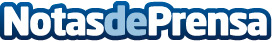 Instituto MEDAC de FP generará medio millón de euros y 20 empleos directos en su nuevo centro en MadridEl centro líder de la formación profesional andaluza desembarca en San Sebastián de los Reyes, en el CC La Viña, con titulaciones deportivas y sanitarias. Además, ofertará todo su catálogo de titulaciones en modalidad online para estudiantes de toda España, en las ramas de FP de Deporte, Farmacia, Dietética, Educación Infantil o Integración SocialDatos de contacto:Pablo Fdez. QuintanillaResponsable de Comunicación de Instituto MEDAC661798192Nota de prensa publicada en: https://www.notasdeprensa.es/instituto-medac-de-fp-generara-medio-millon-de Categorias: Nacional Industria Farmacéutica Educación Madrid Formación profesional http://www.notasdeprensa.es